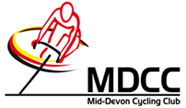 Presents                                                                                                                                                         25 Mile Time Trial Wednesday 16 June at 19:00“Promoted for and on behalf of Cycling Time Trials under their Rules & Regulations”Timekeepers                          	 Marshals                          			 Event SecretaryIan Myers              	Members & Friends MDCC                     			Mark SandersCaroline Twigger                                                                   				49 Old Exeter Street                                                                                                    				Chudleigh TQ13 0JXe-mail: marksanders.ctt@gmail.com				      		 Tel:- 07732 643472Course S4/25        Course DetailsStart on A38 approximately 1.5 miles South West of Buckfastleigh level with the clearway sign at the end of the lane out of Dean Prior Village and level with the 12th kerbstone (GR SX7296480)Proceed Northeastwards on A38 in the Exeter bound direction to pass Buckfastleigh, Ashburton, Bickington, Heathfield and Chudleigh Knighton.  At Chudleigh Bridge filter left, turn right, give way, and turn right again to re-join the A38 in the Plymouth bound direction.  Retrace the outward route to filter left at sign “Lower Dean”.Finish in the slip road at point level with the River Mardle bridge parapet on the Right hand side of the road andNearest the give way sign (GR SX 734651).Allow between 20/25 minutes to reach the start. Do not cross the A38 to reach the start – see local reg. 1Intermediate mileages (approx positions)50 yards before Ashburton North Bridge   =  5 miles First Bridge at Drumbridges                           =  10 milesChudleigh Bridge                                              =  13 miles50 yards prior to Alston Cross                        =  20 milesHeadquartersH.Q. Rattery Village Hall, Rattery, TQ10 9LD will be open from 18:00 for use of toilets only and no changing facilities will be available. Disposable numbers and signing on sheet will be just outside the Hall so please observe social distancing and sign on there.  While in the HQ area you are requested to wear your face covering.The start is approximately 3 miles from the HQ – please allow sufficient time. From HQ entrance turn left to Mill Cross (400 yards), Turn right and continue ahead to cross the A38 at Dry Bridge. Turn right to descend the slip road to join the A38 in the Exeter direction. The start is approx 1 mile from here. Once at the start area you will not be able to leave. Wait in the splayed area behind a line drawn from the two clearway signs till called to the line. After finishing continue along A38 past Dean Prior church (on left) then take the slip road for Rattery. Retrace your outward route back to the hall. Rattery Village Hall can be reached from the Totnes direction via the A385 towards South Brent and taking the first right after Venton Corner. At Mill Cross go right. The hall is on the right. From Plymouth and Exeter leave the A38 at Dry Bridge and follow the signs to Rattery. At Mill Cross go left and the hall is on the right. Prize Fund - £165.00 Fastest Rider Man £25    Fastest Woman £25 Second Fastest Man £20   Second Woman £20 Third Fastest Man £15   Third Woman £15 Not in top three   First U18 £15   Fastest Veteran £15   Second Veteran £15 AWARD WINNERS WILL BE ASKED TO PROVIDE THE MDCC CLUB TREASURER WITH BANK DETAILS SO A TRANSFER VIA BACS CAN BE EXPEDITED. Finally, many thanks to all of the helpers, timekeepers, marshals, and anyone else I’ve forgotten without their assistance it would not be possible to run the events we enjoy.                      SAFETYIn the interests of your own safety Cycling Time Trials and the event promoters recommend that you should wear a HARD SHELL HELMET that meets an approved international safety standard.Please observe the Highway Code. Ride with your head up. Do not “White Line”.  Wear bright clothing.Competitor's Machines – It is required that a flashing rear light is fitted to your machine in a position clearly visible to following road users and is active whilst the machine is in use.Event officials must not seek to regulate or interfere with other traffic.Riders waiting to start must wait inside a line drawn between the 2 clearway signs.Paced and Company Riding - Time Trialling for Beginners states that “When a competitor gets caught by another one the Regulations require the overtaken rider to fall back to a distance behind the other one …. At least 50 yards is required.”Note 1. The course used for this event is on a high speed road. Overtaking traffic will be moving fast. For your own safety keep well to the left and as close to the fog line as possible (1m. max.) Note 2. There will be times when traffic will be leaving the main road and filtering off to the left – be aware of this possibility every time you cross any exit road. Note 3. There will be times when the traffic will be coming on to the main road and filtering in from your left – be aware of this possibility every time you cross any entry road. Local regulation 1 - No rider is to reach the start by crossing through the A38 centre reservation.Local regulation 2 - All riders on completion of their competitive ride must continue without stopping or turning in the road to their vehiclesNo turbo trainers anyway near the HQ.CTT and COVID - 19Please ensure you carefully read the two CTT documents covering Covid-19 including the Risk Assessment and ‘Putting on a Cycling Time Trials Event during Covid-19.’After the event please leave as soon as you have signed out – there will be no results available at the HQ. These will be emailed out to all entrants and event officials.Have a safe ride.numberstart_timefirstnamelastnameclubgendercategory219:02:00Anthony GreenPenzance Wheelers CCMaleSenior319:03:00NikkiToomerExeter Whs CCFemaleVeteran419:04:00TerryHarveyCity Cycle Couriers RTMaleVeteran519:05:00SeanFrostTri UKMaleSenior619:06:00RobBarrowCity Cycle Couriers RTMaleVeteran719:07:00AndrewElliswww.giant-helston.co.ukMaleVeteran819:08:00LisaCrawfordPlymouth Corinthian CCFemaleVeteran919:09:00JulianSmithTorbay Tri ClubMaleSenior1019:10:00JoshCoyneBpm Coaching  MaleSenior1119:11:00DanielKempeBristol South Cycling ClubMaleVeteran1219:12:00PeterNorrisCycle Sport South HamsMaleVeteran1319:13:00MariaWeymouthMid Devon CCFemaleVeteran1419:14:00StevenCrowleyExeter Triathlon ClubMaleC41519:15:00RobertShawPlymouth Corinthian CCMaleSenior1619:16:00KevinWeymouthMid Devon CCMaleVeteran1719:17:00DougParkerSid Valley CCMaleVeteran1819:18:00ScottEllwoodMinehead Cycling ClubMaleVeteran1919:19:00SamBeatonPlymouth Corinthian CCMaleJunior2019:20:00PaulWalshePlymouth Corinthian CCMaleVeteran2119:21:00RogerSheridanNorth Devon WheelersMaleVeteran2219:22:00AlanHughesExeter Triathlon ClubMaleVeteran2319:23:00IanDeakinMid Devon CCMaleVeteran2419:24:00PeterMacNaughtonTavistock Whs CCMaleVeteran2519:25:00LeeSandersonMid Devon CCMaleVeteran2619:26:00MarkPiercePlymouth Corinthian CCMaleSenior2719:27:00GemmaWaterjohnsSomerset Road ClubFemaleSenior2819:28:00RobertWakefieldNorth Devon WheelersMaleVeteran2919:29:00BobBrabbinsVTTA West GroupMaleVeteran3019:30:00GavinMacDougallRoyal Navy & Royal Marines CAMaleVeteran3119:31:00HarryLoaderMid Devon CCMaleSenior3219:32:00AdamGitlinAlltraxMaleVeteran3319:33:00NeilMinionCity Cycle Couriers RTMaleVeteran3419:34:00CallumStartMid Devon CCMaleJunior3519:35:00DonaldBrooksMid Devon CCMaleVeteran3619:36:00MorrisElphickExeter Whs CCMaleVeteran3719:37:00TaraGrosvenorVeloVitesse/ALLCAP/James BarryFemaleSenior3819:38:00AlanLambert-GorwynEssa Cycling ClubMaleVeteran3919:39:00IanScottCity Cycle Couriers RTMaleVeteran4019:40:00SteveLampierSaint PiranMaleSenior4119:41:00JustinDance1st Chard WheelersMaleVeteran4219:42:00TomMoranPlymouth Corinthian CCMaleVeteran4319:43:00JonathanEllisPlymouth Corinthian CCMaleVeteran4419:44:00JamesPearcyMid Devon CCMaleJunior4519:45:00TomScorerRoyal Navy & Royal Marines CAMaleVeteran4619:46:00HarryJukesMid Devon CCMaleJunior4719:47:00TimHealMid Devon CCMaleVeteran4819:48:00JohnMorsePenzance Wheelers CCMaleVeteran4919:49:00WillPiccin-WhiteWheal Velocity MaleJunior5019:50:00LeeFrostNopinz Motip Race TeamMaleSenior5119:51:00LubosObornikCS DynamoMaleVeteran5219:52:00KenHolderCity Cycle Couriers RTMaleVeteran5319:53:00CraigHarperWadebridge Coasters Cycling ClubMaleVeteran5419:54:00MaxChurchillMid Devon CCMaleSenior5519:55:00AndrewPerkinsMid Devon CCMaleVeteran5619:56:00MilesEarlPlymouth Corinthian CCMaleSenior5719:57:00ReubenHealMid Devon CCMaleJunior5819:58:00MarkSandersMid Devon CCMaleVeteran5919:59:00RyanRudgeMid Devon CCMaleVeteran6020:00:00ConradMossPrimera-TeamjobsMaleVeteran